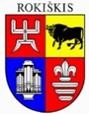 ROKIŠKIO RAJONO SAVIVALDYBĖS TARYBASPRENDIMASDĖL ROKIŠKIO RAJONO SAVIVALDYBĖS SMULKAUS IR VIDUTINIO VERSLO PLĖTROS PROGRAMOS 2022 METŲ VEIKLOS IR LĖŠŲ PANAUDOJIMO ATASKAITOS PATVIRTINIMO2023 m. sausio 27 d. Nr. TS- RokiškisVadovaudamasi Lietuvos Respublikos vietos savivaldos įstatymo 16 straipsnio 4 dalimi, Rokiškio rajono savivaldybės tarybos 2022 m. sausio 28 d. sprendimu Nr. TS-3 „ Dėl Rokiškio rajono savivaldybės smulkaus ir vidutinio verslo plėtros programos nuostatų patvirtinimo“ patvirtintų Rokiškio rajono savivaldybės smulkaus ir vidutinio verslo plėtros programos nuostatų 3.7.4 punktu, Rokiškio rajono savivaldybės taryba n u s p r e n d ž i a:Patvirtinti Rokiškio rajono savivaldybės smulkaus ir vidutinio verslo plėtros programos 2022 metų veiklos ir lėšų panaudojimo ataskaitą (pridedama).Šis sprendimas per vieną mėnesį gali būti skundžiamas Regionų apygardos administraciniam teismui, skundą (prašymą) paduodant bet kuriuose šio teismo rūmuose, Lietuvos Respublikos administracinių bylų teisenos įstatymo nustatyta tvarka.Savivaldybės meras 	Ramūnas GodeliauskasReda Ruželienė									PATVIRTINTA									Rokiškio rajono savivaldybės tarybos									2023 m. sausio 27 d. sprendimu Nr. TS-         ROKIŠKIO RAJONO SAVIVALDYBĖS SMULKAUS IR VIDUTINIO VERSLO PLĖTROS PROGRAMOS 2022 METŲ VEIKLOS IR LĖŠŲ PANAUDOJIMO ATASKAITARokiškio rajono savivaldybės tarybos 2022 m. sausio 28 d. sprendimu Nr. TS-3 „ Dėl Rokiškio rajono savivaldybės smulkaus ir vidutinio verslo plėtros programos nuostatų patvirtinimo“  nauja redakcija patvirtinti Rokiškio rajono savivaldybės smulkaus ir vidutinio verslo plėtros programos (toliau – Programa) nuostatai. Atsižvelgiant į programos vertinimo komisijos pasiūlymus, nuostatų naujoje redakcijoje buvo padaryta keletas pakeitimų, dėl verslo subjektų, dirbančių pagal verslo liudijimus rėmimo iš rajono Smulkaus ir vidutinio verslo plėtros programos, jei jie veiklą pagal verslo liudijimą vykdo ne trumpiau nei vieneri metai, koreguoti paraiškų vertinimo kriterijai, numatyta, kad komisijos veiklos trukmė sutampa su savivaldybės tarybos kadencija, padidintas numatomų patikrinti gavusių paramą skaičius, ataskaitose skelbti apie negavusius paramos ir daugiau dėmesio jaunoms įmonės, ypač toms, kurios per pastaruosius du metus nesikreipė į šią programą dėl paramos. Rokiškio rajono savivaldybės Smulkaus ir vidutinio verslo plėtros programos vertinimo komisija 2022 m. vasario 22 d. vertinimo komisijos posėdyje nustatė 2022 m. Smulkaus ir vidutinio verslo plėtros programos prioritetines paramos sritis gamybinėms įmonėms, registruotoms ir veikiančioms kaimo vietovėje. 2022 m. balandžio 13 d. vertinimo komisijos posėdyje nustatyta papildoma Smulkaus ir vidutinio verslo plėtros programos prioritetinė paramos sritis labai mažoms rajono įmonėms, atitinkančioms Smulkaus ir vidutinio verslo plėtros įstatymo nuostatas.Detali informacija apie programą, remiamas sritis, paraiškos bei pridedamos formos paskelbta Rokiškio rajono savivaldybės internetinėje svetainėje www.rokiskis.lt skyrelyje Verslininkams / Parama verslui. Informacija apie Rokiškio rajono savivaldybės Smulkaus ir vidutinio verslo plėtros programos galimybes buvo viešinama Rokiškio rajono laikraščiuose ,,Rokiškio sirena“, „Gimtasis Rokiškis“, taip pat Rokiškio rajono savivaldybės interneto svetainėje www.rokiskis.lt bei feisbuko paskyroje.2022 m. Rokiškio rajono savivaldybės Smulkaus ir vidutinio verslo plėtros programai Rokiškio rajono savivaldybės taryba skyrė 76 665,34 Eur, panaudotos visos skirtos lėšos. Tai didžiausia rajono SVV paramai kada nors skirta lėšų suma nuo programos veiklos pradžios. Iš viso surengti 9 programos vertinimo komisijos posėdžiai. Nuo 2022 m. kovo 7 d. iki gruodžio 9 d. buvo inicijuoti 5 kvietimai teikti paraiškas paramai gauti bei 5 subsidijos verslo idėjai konkursai. Rokiškio rajono savivaldybės Smulkaus ir vidutinio verslo plėtros programos vertinimo komisija svarstė 104 paraiškas. Rokiškio rajono savivaldybės inicijuota programa parėmė 45 rajono verslo subjektus: 15 uždarųjų akcinių bendrovių (2021 m. parama suteikta 32), 5 asmenis (2021 m. – 1 asmenį), vykdančius individualią veiklą, 18 mažųjų bendrijų (2021 m. – 27 mažąsias bendrijas), 2 viešąsias įstaigas, 2 individualias įmones, 2 asociacijas, 1 asmenį, dirbantį pagal verslo liudijimą ir 19 fizinių asmenų dėl subsidijos verslo idėjai įgyvendinti, kurie tapo rajono smulkaus verslo subjektais. Parama suteikta 72 pateiktoms paraiškoms: kompensuotas 5 įmonių steigimo mokestis, 12 verslo subjektų informacinių, reklaminių leidinių parengimo ir leidybos išlaidos, 4 verslo subjektų palūkanos už paskolą, 5 - mokymo kursų-seminarų išlaidos, prisidėta prie VšĮ Rokiškio turizmo ir verslo informacijos centro ir Rokiškio verslo klubo parengtų projektų „Rokiškio verslo aitvarai“ ir „Rokiškio inžinerijos klasė 2022“, kompensuota 14 paraiškų įmonių, pradedančių arba plečiančių veiklą, išlaidas, 1 paraiškai kompensuotos dalyvavimo parodoje išlaidos, 3 paraiškoms – žemės mokestis, 1 paraiškos naujų darbo vietų sukūrimui, kai įdarbinamas bedarbis, registruotas Užimtumo tarnybos prie Socialinės apsaugos ir darbo ministerijos Rokiškio skyriuje, 1 paraiškos – patalpų nuomos mokestis, 2 paraiškoms – įrangos draudimui dalyvaujant Užimtumo tarnybos prie Socialinės apsaugos ir darbo ministerijos vykdomose programose, verslo planų išlaidos padengtos 2 verslo subjektams, kompensuotos 1 internetinės svetainės kūrimo išlaidos, verslo idėjai įgyvendinti subsidijos skirtos 19 pareiškėjų.  32 pateiktoms paraiškoms finansavimas nebuvo suteiktas, nes neatitiko Smulkaus ir vidutinio verslo plėtros programos nuostatų reikalavimų arba suteiktos paramos atsisakė. Paramos nebuvo suteikta: 1 iš 2 paraiškų UAB „Ermelita“, UAB „Rytkirta“, MB „Roktransporta“, UAB „Artėjus“, MB „Daugvisa“, 1 iš 3 paraiškų UAB „Lašų duona“, UAB „Bajorkasis“, 2 paraiškoms UAB „NM Dūmelis“, Rūtos Kulikauskienės veikla pagal individualios veiklos vykdymo pažymą, UAB „Vingrena“, Loretos Sagaitienės veikla pagal individualios veiklos vykdymo pažymą ir 9 fiziniams asmenims, Liudmila Baukė laimėtos 1000 Eur subsidijos atsisakė.  Remiantis Rokiškio rajono savivaldybės Smulkaus ir vidutinio verslo plėtros programos nuostatų 5.8 punktu, verslo subjekto veiklą, susijusią su skirta finansine parama, 2 metus turi teisę tikrinti Komisija – ne mažiau kaip du Komisijos nariai ir Programos sekretorius, organizuojant patikrą verslo vystymo vietoje. Komisija atsitiktiniu būdu 2022 m. pasirinko patikrai šias įmones, gavusias Programos paramą, pagal nuostatų 4.4.11. kryptį,  kuria remiantis, įmonėms, kurios vykdo savo veiklą ne ilgiau nei penkerius metus nuo jų įsteigimo dienos, ir plečiančios savo veiklą, buvo kompensuojamos patalpų remonto išlaidos, įrangos, būtinos veiklai vykdyti ir kt. įsigijimas, išskyrus N1 ir M1 kategorijoms priskirtas transporto priemones, jei tos išlaidos nebuvo ir nėra finansuojamos iš kitų finansavimo šaltinių. Atsitiktine tvarka pasirinktos Rokiškio tautodailininkų asociacija, UAB „Rokirta“, UAB „Everena“, UAB „Trečias brolis“, MB „Alchemikai“, VŠĮ „Baltas ekranas“, MB „Naša“. Atlikus jų patikrą vietoje ar remiantis pateiktomis, sąmatoje nurodyto įsigyto ilgalaikio turto nuotraukomis, pažeidimų nustatyta nebuvo. Rokiškio rajono savivaldybės smulkaus ir vidutinio verslo plėtros programos 2022 m. suteikta parama pagal paramos kryptis:Smulkaus ir vidutinio verslo subjektų, gavusių paramą, sąrašas	Rokiškio rajono smulkios bei vidutinės įmonės turi didelę įtaką rajono ekonomikos vystymuisi. Pastebima tendencija, kad nuo 2015 iki 2022 m. rajone vidutiniškai padidėjo veikiančių įmonių skaičius nuo 517 iki 717, t.y. apie 42,8 proc. Be savo dalies nacionalinio produkto kūrime, smulkios ir vidutinės įmonės yra pagrindinis naujų darbo vietų kūrėjas, užimtumą skatinantis veiksnys. Pagal rajono verslo rėmimo programą pernai sukurta 60 naujų samdomų darbo vietų (2021m.- 41) bei papildomai sau darbo vietas susikūrė 4 naujai sukurtų mažųjų bendrijų savininkai (2021 m. -13).Vadovaujantis Valstybinio socialinio draudimo fondo valdybos prie Socialinės apsaugos ir darbo ministerijos internetinėje svetainėje http://draudejai.sodra.lt/draudeju_viesi_duomenys/ „Informacija apie draudėjo viešus duomenis“ pažymomis (2022-12-31), Rokiškio rajono savivaldybės Smulkaus ir vidutinio verslo plėtros programos lėšomis  2022 m. paremtose įmonėse Rokiškio rajone viso dirbo 515 asmenų (2021 m. - 464 asmenys).Lėšų, skirtų SVV plėtros programai statistika (2010-2022 m.)2010-2022 m. gautų ir svarstytų paraiškų apžvalga2022 metais Rokiškio rajono savivaldybės Smulkaus ir vidutinio verslo plėtros programa parėmėPopuliariausios paramos kryptys 2022 m. Rokiškio rajono savivaldybės tarybai ROKIŠKIO RAJONO SAVIVALDYBĖS TARYBAI TEIKIAMO SPRENDIMO PROJEKTO „DĖL ROKIŠKIO RAJONO SAVIVALDYBĖS SMULKAUS IR VIDUTINIO VERSLO PLĖTROS PROGRAMOS 2022 METŲ VEIKLOS IR LĖŠŲ PANAUDOJIMO ATASKAITOS PATVIRTINIMO“ AIŠKINAMASIS RAŠTASSprendimo projekto tikslai ir uždaviniai. Šio sprendimo projekto tikslas – atsiskaitymas Rokiškio rajono savivaldybės tarybos nariams už Rokiškio rajono savivaldybės Smulkaus ir vidutinio verslo plėtros programos veiklą ir panaudotas lėšas, skirtas programai iš savivaldybės biudžeto 2022 m.Teisinio reguliavimo nuostatos.Rokiškio rajono savivaldybės tarybos 2021 m. liepos 30 d. sprendimas Nr. TS-159 „Dėl Rokiškio rajono verslo plėtros komisijos patvirtinimo“ 3.7.4. punktas.   Sprendimo projekto esmė. 		Sprendimo projekte pateikiama informacija apie Rokiškio rajono savivaldybės Smulkaus ir vidutinio verslo plėtros programos vertinimo komisijos veiklą ir lėšų panaudojimą už 2022 metus. 2022 m. Rokiškio rajono savivaldybės Smulkaus ir vidutinio verslo plėtros programai Rokiškio rajono savivaldybės taryba skyrė 76 665,34 Eur, panaudotos visos skirtos lėšos. SVV plėtros programos vertinimo komisija svarstė 104 paraiškas. Rokiškio rajono savivaldybės inicijuota programa parėmė 45 rajono smulkaus ir vidutinio verslo subjektus: 15 uždarųjų akcinių bendrovių (2021 m. parama suteikta 32), 5 asmenis (2021 m. – 1 asmenis), vykdančius individualią veiklą, 18 mažųjų bendrijų (2021 m. – 27 mažąsias bendrijas), 2 viešąsias įstaigas, 2 individualias įmones, 2 asociacijas, 1 asmenį, dirbantį pagal verslo liudijimą ir 19 fizinių asmenų, kurie tapo smulkaus verslo subjektais.Laukiami rezultatai.	Rokiškio rajono gyventojai sužinos apie Rokiškio rajone smulkaus ir vidutinio verslo subjektams teiktą paramą bei apie tikslingą lėšų panaudojimą 2022 m., naujai įsikūrusias įmones, teikiamas paslaugas ir galimybę patiems pradedant arba plečiant verslą kreiptis paramos į savivaldybės programą. Įmonės, plėsdamos savo veiklą, teikdamos naujas paslaugas, sukuria ir naujas darbo vietas ne tik sau, bet ir įdarbina darbuotojus, tai mažina nedarbo lygį rajone. Be to, verslo subjektai sumoka į valstybės ir savivaldybės biudžetą jiems priklausančius mokesčius, kurie vėliau perskirstomi rajono savivaldybei.Finansavimo šaltiniai ir lėšų poreikis.Sprendimo įgyvendinimui lėšos nereikalingos.Suderinamumas su Lietuvos Respublikos galiojančiais teisės norminiais aktais.Projektas neprieštarauja galiojantiems teisės aktams.Antikorupcinis vertinimas. Teisės akte nenumatoma reguliuoti visuomeninių santykių, susijusių su LR Korupcijos prevencijos įstatymo 8 straipsnio 1 dalyje numatytais veiksniais, todėl teisės aktas nevertintinas antikorupciniu požiūriu. Strateginio planavimo ir investicijų skyriaus vyr. specialistė      			Reda RuželienėEil. Nr.Paremtos veiklosPareiškėjasPareiškėjasParamos dydis iš SB programos(Eur)1.4.4.1. palūkanų kompensavimas smulkaus ir vidutinio verslo subjektui, gavusiam kreditą. Palūkanų kompensavimas vykdomas ne daugiau kaip 50 proc. ir ne daugiau  kaip už praėjusių 12 mėnesių laikotarpį nuo paraiškos pateikimo dienos;4.4.1. palūkanų kompensavimas smulkaus ir vidutinio verslo subjektui, gavusiam kreditą. Palūkanų kompensavimas vykdomas ne daugiau kaip 50 proc. ir ne daugiau  kaip už praėjusių 12 mėnesių laikotarpį nuo paraiškos pateikimo dienos;4.4.1. palūkanų kompensavimas smulkaus ir vidutinio verslo subjektui, gavusiam kreditą. Palūkanų kompensavimas vykdomas ne daugiau kaip 50 proc. ir ne daugiau  kaip už praėjusių 12 mėnesių laikotarpį nuo paraiškos pateikimo dienos;4.4.1. palūkanų kompensavimas smulkaus ir vidutinio verslo subjektui, gavusiam kreditą. Palūkanų kompensavimas vykdomas ne daugiau kaip 50 proc. ir ne daugiau  kaip už praėjusių 12 mėnesių laikotarpį nuo paraiškos pateikimo dienos;Palūkanų kompensavimasG. Varno IĮG. Varno IĮ436,94Palūkanų kompensavimas už 2020-2021 metusUAB „Laisvas vėjas“UAB „Laisvas vėjas“499,00Palūkanų kompensavimasUAB „Transrada“UAB „Transrada“499,00Kredito palūkanų kompensavimasMB „Transbazė“MB „Transbazė“353,30IŠ VISO:IŠ VISO:IŠ VISO:1788,242.4.4.2. naujos darbo vietos*, į kurią įdarbinamas bedarbis, nustatyta tvarka registruotas Užimtumo tarnybos prie Socialinės apsaugos ir darbo ministerijos Rokiškio skyriuje, sudarant su juo neterminuotą darbo sutartį ir išlaikant sukurtą darbo vietą ne mažiau kaip vienerius metus, sukūrimo išlaidų smulkaus ir vidutinio verslo subjektui kompensavimas, kompensuojant  iki 6 mėnesių 50 proc. minimalios mėnesinės algos už vieną naują darbo vietą ne daugiau  kaip už praėjusių 12 mėnesių laikotarpį nuo paraiškos pateikimo dienos, jei tos naujos darbo vietos kūrimas nebuvo finansuojamas iš Užimtumo tarnybos prie Socialinės apsaugos ir darbo ministerijos;4.4.2. naujos darbo vietos*, į kurią įdarbinamas bedarbis, nustatyta tvarka registruotas Užimtumo tarnybos prie Socialinės apsaugos ir darbo ministerijos Rokiškio skyriuje, sudarant su juo neterminuotą darbo sutartį ir išlaikant sukurtą darbo vietą ne mažiau kaip vienerius metus, sukūrimo išlaidų smulkaus ir vidutinio verslo subjektui kompensavimas, kompensuojant  iki 6 mėnesių 50 proc. minimalios mėnesinės algos už vieną naują darbo vietą ne daugiau  kaip už praėjusių 12 mėnesių laikotarpį nuo paraiškos pateikimo dienos, jei tos naujos darbo vietos kūrimas nebuvo finansuojamas iš Užimtumo tarnybos prie Socialinės apsaugos ir darbo ministerijos;4.4.2. naujos darbo vietos*, į kurią įdarbinamas bedarbis, nustatyta tvarka registruotas Užimtumo tarnybos prie Socialinės apsaugos ir darbo ministerijos Rokiškio skyriuje, sudarant su juo neterminuotą darbo sutartį ir išlaikant sukurtą darbo vietą ne mažiau kaip vienerius metus, sukūrimo išlaidų smulkaus ir vidutinio verslo subjektui kompensavimas, kompensuojant  iki 6 mėnesių 50 proc. minimalios mėnesinės algos už vieną naują darbo vietą ne daugiau  kaip už praėjusių 12 mėnesių laikotarpį nuo paraiškos pateikimo dienos, jei tos naujos darbo vietos kūrimas nebuvo finansuojamas iš Užimtumo tarnybos prie Socialinės apsaugos ir darbo ministerijos;4.4.2. naujos darbo vietos*, į kurią įdarbinamas bedarbis, nustatyta tvarka registruotas Užimtumo tarnybos prie Socialinės apsaugos ir darbo ministerijos Rokiškio skyriuje, sudarant su juo neterminuotą darbo sutartį ir išlaikant sukurtą darbo vietą ne mažiau kaip vienerius metus, sukūrimo išlaidų smulkaus ir vidutinio verslo subjektui kompensavimas, kompensuojant  iki 6 mėnesių 50 proc. minimalios mėnesinės algos už vieną naują darbo vietą ne daugiau  kaip už praėjusių 12 mėnesių laikotarpį nuo paraiškos pateikimo dienos, jei tos naujos darbo vietos kūrimas nebuvo finansuojamas iš Užimtumo tarnybos prie Socialinės apsaugos ir darbo ministerijos;Įdarbinimo išlaidų kompensavimasL.Turčinskienės individuali veiklaL.Turčinskienės individuali veikla494,68IŠ VISO:IŠ VISO:IŠ VISO:494,683.4.4.3. įmonės registravimo dokumentų išlaidų (pavadinimo registravimo į JAR ir registrų centro mokesčio už įmonės registravimą, bei notaro išlaidų už įstatų patvirtinimą (pagal šią priemonę išlaidos konsultantams yra netinkamos finansuoti) kompensavimas asmenims, registravusiems  įmonę ne vėliau kaip prieš 18 mėn. nuo paraiškos pateikimo dienos;4.4.3. įmonės registravimo dokumentų išlaidų (pavadinimo registravimo į JAR ir registrų centro mokesčio už įmonės registravimą, bei notaro išlaidų už įstatų patvirtinimą (pagal šią priemonę išlaidos konsultantams yra netinkamos finansuoti) kompensavimas asmenims, registravusiems  įmonę ne vėliau kaip prieš 18 mėn. nuo paraiškos pateikimo dienos;4.4.3. įmonės registravimo dokumentų išlaidų (pavadinimo registravimo į JAR ir registrų centro mokesčio už įmonės registravimą, bei notaro išlaidų už įstatų patvirtinimą (pagal šią priemonę išlaidos konsultantams yra netinkamos finansuoti) kompensavimas asmenims, registravusiems  įmonę ne vėliau kaip prieš 18 mėn. nuo paraiškos pateikimo dienos;4.4.3. įmonės registravimo dokumentų išlaidų (pavadinimo registravimo į JAR ir registrų centro mokesčio už įmonės registravimą, bei notaro išlaidų už įstatų patvirtinimą (pagal šią priemonę išlaidos konsultantams yra netinkamos finansuoti) kompensavimas asmenims, registravusiems  įmonę ne vėliau kaip prieš 18 mėn. nuo paraiškos pateikimo dienos;MB steigimasMB „Eglės projektai“MB „Eglės projektai“46,71UAB steigimasUAB „Megonita“UAB „Megonita“28,81MB steigimasMB „Silektra“MB „Silektra“31,92UAB steigimasUAB „AV TIMBER“UAB „AV TIMBER“28,81MB steigimasMB „Žemės darbai“MB „Žemės darbai“31,92IŠ VISO:IŠ VISO:IŠ VISO:168,174.4.4.4. iki 50 proc. žemės, žemės nuomos arba nekilnojamojo turto mokesčio (mokesčio lengvatą pasirenka pati įmonė) kompensavimas už paskutinį mokestinį laikotarpį;4.4.4. iki 50 proc. žemės, žemės nuomos arba nekilnojamojo turto mokesčio (mokesčio lengvatą pasirenka pati įmonė) kompensavimas už paskutinį mokestinį laikotarpį;4.4.4. iki 50 proc. žemės, žemės nuomos arba nekilnojamojo turto mokesčio (mokesčio lengvatą pasirenka pati įmonė) kompensavimas už paskutinį mokestinį laikotarpį;4.4.4. iki 50 proc. žemės, žemės nuomos arba nekilnojamojo turto mokesčio (mokesčio lengvatą pasirenka pati įmonė) kompensavimas už paskutinį mokestinį laikotarpį;Žemės nuomos mokesčio kompensavimasUAB „Lašų duona“UAB „Lašų duona“499,00Žemės nuomos mokesčio kompensavimasUAB „Transrada“UAB „Transrada“450,00Nekilnojamo turto mokesčio išlaidų kompensavimasD. Galvydienės IĮD. Galvydienės IĮ140,00IŠ VISO:IŠ VISO:IŠ VISO:1089,005.4.4.5. specialių mokymo kursų, seminarų, konsultacijų išlaidų kompensavimas. Finansavimas skiriamas trumpalaikiams (ne ilgesniems kaip vieno mėnesio trukmės) darbuotojų, įmonės savininkų ar individualia veikla užsiimančių asmenų mokymams/ konsultacijoms, skirtiems suteikti ir (ar) tobulinti jų profesinius gebėjimus, žinias ir įgūdžius;4.4.5. specialių mokymo kursų, seminarų, konsultacijų išlaidų kompensavimas. Finansavimas skiriamas trumpalaikiams (ne ilgesniems kaip vieno mėnesio trukmės) darbuotojų, įmonės savininkų ar individualia veikla užsiimančių asmenų mokymams/ konsultacijoms, skirtiems suteikti ir (ar) tobulinti jų profesinius gebėjimus, žinias ir įgūdžius;4.4.5. specialių mokymo kursų, seminarų, konsultacijų išlaidų kompensavimas. Finansavimas skiriamas trumpalaikiams (ne ilgesniems kaip vieno mėnesio trukmės) darbuotojų, įmonės savininkų ar individualia veikla užsiimančių asmenų mokymams/ konsultacijoms, skirtiems suteikti ir (ar) tobulinti jų profesinius gebėjimus, žinias ir įgūdžius;4.4.5. specialių mokymo kursų, seminarų, konsultacijų išlaidų kompensavimas. Finansavimas skiriamas trumpalaikiams (ne ilgesniems kaip vieno mėnesio trukmės) darbuotojų, įmonės savininkų ar individualia veikla užsiimančių asmenų mokymams/ konsultacijoms, skirtiems suteikti ir (ar) tobulinti jų profesinius gebėjimus, žinias ir įgūdžius;Kursų išlaidų kompensavimasMB „Eglės projektai“MB „Eglės projektai“119,00Profesijos plėtimas grožio paslaugų srityjeS.Skrandauskaitės individuali veiklaS.Skrandauskaitės individuali veikla499,00Vadovų, virtuvės darbuotojų ir aptarnaujančio personalo mokymaiUAB „Laisvas vėjas“UAB „Laisvas vėjas“499,00Darbuotojų kvalifikacijos kėlimo išlaidų kompensavimasMB „Dentesa“MB „Dentesa“399,60Kursai, kvalifikacijos žinių gilinimui bei kvalifikacijos kėlimuiŠ. Arcimavičienės verslo liudijimasŠ. Arcimavičienės verslo liudijimas240,00IŠ VISO:IŠ VISO:IŠ VISO:1756,606.4.4.6. rajono smulkių ir vidutinių verslo subjektų dalyvavimo parodose, mugėse ar verslo misijose Lietuvoje ar užsienyje dalinis išlaidų kompensavimas. Finansavimo lėšos gali būti skiriamos tik faktiškai patirtoms dalyvavimo parodoje išlaidoms: registracijos mokesčiui, parodinio ploto nuomai, stendo dizainui ir įrangai; papildomai stendų įrangai ir paslaugoms; reklamos paslaugoms (reklaminiams spaudiniams, įrašui kataloge); muitinės tarpininko paslaugoms ir krovos darbams; parodos eksponatų draudimui;4.4.6. rajono smulkių ir vidutinių verslo subjektų dalyvavimo parodose, mugėse ar verslo misijose Lietuvoje ar užsienyje dalinis išlaidų kompensavimas. Finansavimo lėšos gali būti skiriamos tik faktiškai patirtoms dalyvavimo parodoje išlaidoms: registracijos mokesčiui, parodinio ploto nuomai, stendo dizainui ir įrangai; papildomai stendų įrangai ir paslaugoms; reklamos paslaugoms (reklaminiams spaudiniams, įrašui kataloge); muitinės tarpininko paslaugoms ir krovos darbams; parodos eksponatų draudimui;4.4.6. rajono smulkių ir vidutinių verslo subjektų dalyvavimo parodose, mugėse ar verslo misijose Lietuvoje ar užsienyje dalinis išlaidų kompensavimas. Finansavimo lėšos gali būti skiriamos tik faktiškai patirtoms dalyvavimo parodoje išlaidoms: registracijos mokesčiui, parodinio ploto nuomai, stendo dizainui ir įrangai; papildomai stendų įrangai ir paslaugoms; reklamos paslaugoms (reklaminiams spaudiniams, įrašui kataloge); muitinės tarpininko paslaugoms ir krovos darbams; parodos eksponatų draudimui;4.4.6. rajono smulkių ir vidutinių verslo subjektų dalyvavimo parodose, mugėse ar verslo misijose Lietuvoje ar užsienyje dalinis išlaidų kompensavimas. Finansavimo lėšos gali būti skiriamos tik faktiškai patirtoms dalyvavimo parodoje išlaidoms: registracijos mokesčiui, parodinio ploto nuomai, stendo dizainui ir įrangai; papildomai stendų įrangai ir paslaugoms; reklamos paslaugoms (reklaminiams spaudiniams, įrašui kataloge); muitinės tarpininko paslaugoms ir krovos darbams; parodos eksponatų draudimui;Dalyvavimo parodoje išlaidų kompensavimasUAB „Lašų duona“UAB „Lašų duona“499,00IŠ VISO:IŠ VISO:IŠ VISO:499,007.4.4.7. Ne daugiau nei vienos internetinės svetainės vienai įmonei per jos veiklos laikotarpį sukūrimo išlaidų dalinis kompensavimas;4.4.7. Ne daugiau nei vienos internetinės svetainės vienai įmonei per jos veiklos laikotarpį sukūrimo išlaidų dalinis kompensavimas;4.4.7. Ne daugiau nei vienos internetinės svetainės vienai įmonei per jos veiklos laikotarpį sukūrimo išlaidų dalinis kompensavimas;4.4.7. Ne daugiau nei vienos internetinės svetainės vienai įmonei per jos veiklos laikotarpį sukūrimo išlaidų dalinis kompensavimas;Internetinės svetainės kūrimasInternetinės svetainės kūrimasUAB „Montaba“498,00IŠ VISO:IŠ VISO:IŠ VISO:498,008.4.4.8. asocijuotų rajono verslo organizacijų, VšĮ Rokiškio turizmo ir verslo informacijos centro parengtų projektų bei programų, gerinančių rajono verslo aplinką, išlaidų dalinis finansavimas nevertinant projekto paraiškos balais ir apmokant pateiktą išankstinę išlaidų sąmatą avansiniu būdu;4.4.8. asocijuotų rajono verslo organizacijų, VšĮ Rokiškio turizmo ir verslo informacijos centro parengtų projektų bei programų, gerinančių rajono verslo aplinką, išlaidų dalinis finansavimas nevertinant projekto paraiškos balais ir apmokant pateiktą išankstinę išlaidų sąmatą avansiniu būdu;4.4.8. asocijuotų rajono verslo organizacijų, VšĮ Rokiškio turizmo ir verslo informacijos centro parengtų projektų bei programų, gerinančių rajono verslo aplinką, išlaidų dalinis finansavimas nevertinant projekto paraiškos balais ir apmokant pateiktą išankstinę išlaidų sąmatą avansiniu būdu;4.4.8. asocijuotų rajono verslo organizacijų, VšĮ Rokiškio turizmo ir verslo informacijos centro parengtų projektų bei programų, gerinančių rajono verslo aplinką, išlaidų dalinis finansavimas nevertinant projekto paraiškos balais ir apmokant pateiktą išankstinę išlaidų sąmatą avansiniu būdu;Rokiškio inžinerijos klasė 2022Rokiškio inžinerijos klasė 2022Rokiškio verslo klubas3000,00Renginio „Rokiškio verslo aitvarų apdovanojimai 2022“ išlaidų kompensavimasRenginio „Rokiškio verslo aitvarų apdovanojimai 2022“ išlaidų kompensavimasVŠĮ Rokiškio turizmo ir verslo informacinis centras3000,00IŠ VISO:IŠ VISO:IŠ VISO:6000,009.4.4.11. įmonėms, kurios vykdo savo veiklą ne ilgiau nei penkerius metus iki paraiškos pateikimo dienos, kilnojamojo ilgalaikio materialiojo ir nematerialiojo turto, tiesiogiai susijusio su jų vykdoma veikla, kurio vieno vieneto vertė ne mažesnė nei 500 Eur įsigijimas, išskyrus patalpų / pastatų remonto išlaidas ir / ar įrangą, išvardintą Programos 4.8 punkte,  įmonės išlaidoms, patirtoms pradedant arba plečiant veiklą, kompensuoti, kai vienai įmonei kompensuojama iki 50 procentų išlaidų už įrangos ir kitų prekių įsigijimą;4.4.11. įmonėms, kurios vykdo savo veiklą ne ilgiau nei penkerius metus iki paraiškos pateikimo dienos, kilnojamojo ilgalaikio materialiojo ir nematerialiojo turto, tiesiogiai susijusio su jų vykdoma veikla, kurio vieno vieneto vertė ne mažesnė nei 500 Eur įsigijimas, išskyrus patalpų / pastatų remonto išlaidas ir / ar įrangą, išvardintą Programos 4.8 punkte,  įmonės išlaidoms, patirtoms pradedant arba plečiant veiklą, kompensuoti, kai vienai įmonei kompensuojama iki 50 procentų išlaidų už įrangos ir kitų prekių įsigijimą;4.4.11. įmonėms, kurios vykdo savo veiklą ne ilgiau nei penkerius metus iki paraiškos pateikimo dienos, kilnojamojo ilgalaikio materialiojo ir nematerialiojo turto, tiesiogiai susijusio su jų vykdoma veikla, kurio vieno vieneto vertė ne mažesnė nei 500 Eur įsigijimas, išskyrus patalpų / pastatų remonto išlaidas ir / ar įrangą, išvardintą Programos 4.8 punkte,  įmonės išlaidoms, patirtoms pradedant arba plečiant veiklą, kompensuoti, kai vienai įmonei kompensuojama iki 50 procentų išlaidų už įrangos ir kitų prekių įsigijimą;4.4.11. įmonėms, kurios vykdo savo veiklą ne ilgiau nei penkerius metus iki paraiškos pateikimo dienos, kilnojamojo ilgalaikio materialiojo ir nematerialiojo turto, tiesiogiai susijusio su jų vykdoma veikla, kurio vieno vieneto vertė ne mažesnė nei 500 Eur įsigijimas, išskyrus patalpų / pastatų remonto išlaidas ir / ar įrangą, išvardintą Programos 4.8 punkte,  įmonės išlaidoms, patirtoms pradedant arba plečiant veiklą, kompensuoti, kai vienai įmonei kompensuojama iki 50 procentų išlaidų už įrangos ir kitų prekių įsigijimą;Kompiuteris, biuro baldai, daugiafunkcinis kopijuoklis UAB „Ermelita“UAB „Ermelita“675,50Purškimo komplektasMB „Apdaila plius“MB „Apdaila plius“800,00KompiuterisMB „PE group“ MB „PE group“ 256,00Indukcinis kaitintuvas, kompresorius, įrankių dėžė, biuro baldaiUAB „Trečias brolis“UAB „Trečias brolis“1500,00Monitoriai 2 vnt.MB „Statinio projektas“MB „Statinio projektas“345,50SėjamojiUAB „Aplinkos broliai“UAB „Aplinkos broliai“383,06Sraigtinis kompresoriusMB „Jasauta“MB „Jasauta“2400,00LED lauko ekranas, RCF NXL 24-A dviejų juostų Array sistema su stiprintuvu, žemų dažnių akustinė sistema, serveris, surenkamas MEKANOVŠĮ „Baltas ekranas“VŠĮ „Baltas ekranas“1499,50KompiuterisMB „Kalbos vaivorykštė“MB „Kalbos vaivorykštė“250,00VilkikasMB „Naša“MB „Naša“1800,00PriekabaMB „Plienroka“MB „Plienroka“322,00Lazeris plaukelių šalinimui UAB „Vingrena“ UAB „Vingrena“1800,00Elektros generatoriaus įsigijimasUAB „Rokirta“UAB „Rokirta“312,09Kopėčių įsigijimasUAB „Žydrynė“UAB „Žydrynė“251,00IŠ VISO:IŠ VISO:IŠ VISO:12 594,6510.4.4.12. patalpų nuomos ir už nuomojamas patalpas  sumokėtų komunalinių mokesčių kompensavimas jaunoms (ne vėliau kaip prieš 18 mėnesių nuo paraiškos pateikimo dienos įsteigtoms) rajono SVV įmonėms arba įmonėms, nukentėjusioms nuo COVID-19 viruso, įrašytoms į VMI skelbiamą aktualų sąrašą, nepriklausomai nuo jų veiklos trukmės. Kompensacijos taikomos už 12 mėnesių, skaičiuojant nuo paraiškos pateikimo dienos, o kompensuojamo vieno kvadratinio metro patalpų nuomos kaina neturi viršyti 4 Eur. Rajono SVV įmonėms, nukentėjusioms nuo COVID-19 viruso, įrašytoms į VMI skelbiamą aktualų sąrašą, patalpų nuomos ir sumokėtų komunalinių mokesčių kompensavimas vykdomas ne daugiau kaip už karantino laikotarpį, o jei karantino laikotarpis apima ne visą mėnesį, kompensacija taikoma už visą mėnesį, bet ne daugiau  kaip už praėjusių 12 mėnesių laikotarpį nuo paraiškos pateikimo dienos ;4.4.12. patalpų nuomos ir už nuomojamas patalpas  sumokėtų komunalinių mokesčių kompensavimas jaunoms (ne vėliau kaip prieš 18 mėnesių nuo paraiškos pateikimo dienos įsteigtoms) rajono SVV įmonėms arba įmonėms, nukentėjusioms nuo COVID-19 viruso, įrašytoms į VMI skelbiamą aktualų sąrašą, nepriklausomai nuo jų veiklos trukmės. Kompensacijos taikomos už 12 mėnesių, skaičiuojant nuo paraiškos pateikimo dienos, o kompensuojamo vieno kvadratinio metro patalpų nuomos kaina neturi viršyti 4 Eur. Rajono SVV įmonėms, nukentėjusioms nuo COVID-19 viruso, įrašytoms į VMI skelbiamą aktualų sąrašą, patalpų nuomos ir sumokėtų komunalinių mokesčių kompensavimas vykdomas ne daugiau kaip už karantino laikotarpį, o jei karantino laikotarpis apima ne visą mėnesį, kompensacija taikoma už visą mėnesį, bet ne daugiau  kaip už praėjusių 12 mėnesių laikotarpį nuo paraiškos pateikimo dienos ;4.4.12. patalpų nuomos ir už nuomojamas patalpas  sumokėtų komunalinių mokesčių kompensavimas jaunoms (ne vėliau kaip prieš 18 mėnesių nuo paraiškos pateikimo dienos įsteigtoms) rajono SVV įmonėms arba įmonėms, nukentėjusioms nuo COVID-19 viruso, įrašytoms į VMI skelbiamą aktualų sąrašą, nepriklausomai nuo jų veiklos trukmės. Kompensacijos taikomos už 12 mėnesių, skaičiuojant nuo paraiškos pateikimo dienos, o kompensuojamo vieno kvadratinio metro patalpų nuomos kaina neturi viršyti 4 Eur. Rajono SVV įmonėms, nukentėjusioms nuo COVID-19 viruso, įrašytoms į VMI skelbiamą aktualų sąrašą, patalpų nuomos ir sumokėtų komunalinių mokesčių kompensavimas vykdomas ne daugiau kaip už karantino laikotarpį, o jei karantino laikotarpis apima ne visą mėnesį, kompensacija taikoma už visą mėnesį, bet ne daugiau  kaip už praėjusių 12 mėnesių laikotarpį nuo paraiškos pateikimo dienos ;4.4.12. patalpų nuomos ir už nuomojamas patalpas  sumokėtų komunalinių mokesčių kompensavimas jaunoms (ne vėliau kaip prieš 18 mėnesių nuo paraiškos pateikimo dienos įsteigtoms) rajono SVV įmonėms arba įmonėms, nukentėjusioms nuo COVID-19 viruso, įrašytoms į VMI skelbiamą aktualų sąrašą, nepriklausomai nuo jų veiklos trukmės. Kompensacijos taikomos už 12 mėnesių, skaičiuojant nuo paraiškos pateikimo dienos, o kompensuojamo vieno kvadratinio metro patalpų nuomos kaina neturi viršyti 4 Eur. Rajono SVV įmonėms, nukentėjusioms nuo COVID-19 viruso, įrašytoms į VMI skelbiamą aktualų sąrašą, patalpų nuomos ir sumokėtų komunalinių mokesčių kompensavimas vykdomas ne daugiau kaip už karantino laikotarpį, o jei karantino laikotarpis apima ne visą mėnesį, kompensacija taikoma už visą mėnesį, bet ne daugiau  kaip už praėjusių 12 mėnesių laikotarpį nuo paraiškos pateikimo dienos ;Patalpų nuomos išlaidų kompensavimasUAB „Laisvas vėjas“UAB „Laisvas vėjas“499,00IŠ VISO:IŠ VISO:IŠ VISO:499,0011.4.4.14. verslo planų, investicinių projektų ir paraiškų gauti finansinę Europos Sąjungos struktūrinių ar kitų fondų paramą rengimo išlaidoms kompensuoti smulkiojo ir vidutinio verslo subjektams; finansavimas skiriamas konsultantų ir ekspertų  atliktų paslaugų (verslo plano arba investicinio projekto rengimo, paramos programos, į kurią kreipiamasi dėl projekto finansavimo, nustatytos formos paraiškos parengimo ir kitų privalomųjų dokumentų rengimo) išlaidoms kompensuoti;4.4.14. verslo planų, investicinių projektų ir paraiškų gauti finansinę Europos Sąjungos struktūrinių ar kitų fondų paramą rengimo išlaidoms kompensuoti smulkiojo ir vidutinio verslo subjektams; finansavimas skiriamas konsultantų ir ekspertų  atliktų paslaugų (verslo plano arba investicinio projekto rengimo, paramos programos, į kurią kreipiamasi dėl projekto finansavimo, nustatytos formos paraiškos parengimo ir kitų privalomųjų dokumentų rengimo) išlaidoms kompensuoti;4.4.14. verslo planų, investicinių projektų ir paraiškų gauti finansinę Europos Sąjungos struktūrinių ar kitų fondų paramą rengimo išlaidoms kompensuoti smulkiojo ir vidutinio verslo subjektams; finansavimas skiriamas konsultantų ir ekspertų  atliktų paslaugų (verslo plano arba investicinio projekto rengimo, paramos programos, į kurią kreipiamasi dėl projekto finansavimo, nustatytos formos paraiškos parengimo ir kitų privalomųjų dokumentų rengimo) išlaidoms kompensuoti;4.4.14. verslo planų, investicinių projektų ir paraiškų gauti finansinę Europos Sąjungos struktūrinių ar kitų fondų paramą rengimo išlaidoms kompensuoti smulkiojo ir vidutinio verslo subjektams; finansavimas skiriamas konsultantų ir ekspertų  atliktų paslaugų (verslo plano arba investicinio projekto rengimo, paramos programos, į kurią kreipiamasi dėl projekto finansavimo, nustatytos formos paraiškos parengimo ir kitų privalomųjų dokumentų rengimo) išlaidoms kompensuoti;Verslo plano paruošimo išlaidų kompensavimasVerslo plano paruošimo išlaidų kompensavimasMB „Plienroka“300,00Verslo plano paruošimo išlaidų kompensavimasVerslo plano paruošimo išlaidų kompensavimasUAB „Daivida“1500,00IŠ VISO:IŠ VISO:IŠ VISO:1800,0012.4.4.15. informacinių, reklaminių leidinių parengimo ir leidybos bei kitų reklamos priemonių, išskyrus 4.4.7. punkte nurodytų priemonių, išlaidų  kompensavimas;4.4.15. informacinių, reklaminių leidinių parengimo ir leidybos bei kitų reklamos priemonių, išskyrus 4.4.7. punkte nurodytų priemonių, išlaidų  kompensavimas;4.4.15. informacinių, reklaminių leidinių parengimo ir leidybos bei kitų reklamos priemonių, išskyrus 4.4.7. punkte nurodytų priemonių, išlaidų  kompensavimas;4.4.15. informacinių, reklaminių leidinių parengimo ir leidybos bei kitų reklamos priemonių, išskyrus 4.4.7. punkte nurodytų priemonių, išlaidų  kompensavimas;Reklama ir informacijos sklaida MB „Metorolis“ įmonėjeMB „Metorolis“MB „Metorolis“400,00Feisbuko reklamos išlaidų kompensavimasMiglės Kulberkės individuali veiklaMiglės Kulberkės individuali veikla590,55Reklaminis tentas, jo ploto nuomaUAB „Meistro statyba“UAB „Meistro statyba“447,00Rinkodarinė priemonė ,,Vasarok su Kalėda“Aušros Kiselės individuali veiklaAušros Kiselės individuali veikla300,00Reklamos paslaugos internete UAB „Montaba“UAB „Montaba“498,00Reklamos išlaidų kompensacijaUAB „Žydrynė“UAB „Žydrynė“252,47Internetinio puslapio (https://www.geotikslumas.lt/) priežiūros, Google, skelbiu.lt ir paslaugos.lt reklamos kompensavimasUAB „GeoTikslumas“UAB „GeoTikslumas“499,00Knygos „Dėkingumo dienoraščio“ reklamos, plėtros išlaidų kompensavimasMB „Tarp vandenynų“MB „Tarp vandenynų“429,69Reklamos išlaidosMB „WFMA“MB „WFMA“921,29Rokiškio tautodailininkų asociacijaRokiškio tautodailininkų asociacija400,00Įmonės sąnaudų kompensavimasMB „Geologinių grežinių sprendimai“MB „Geologinių grežinių sprendimai“499,00Dianos Snetkovaitės individuali veiklaDianos Snetkovaitės individuali veikla243,00IŠ VISO:IŠ VISO:IŠ VISO:5480,0013.4.4.16. įrangos/transporto priemonių draudimo išlaidų kompensavimas dalyvaujant Užimtumo tarnybos prie Socialinės apsaugos ir darbo ministerijos vykdomose programose, kompensuojant  nupirktos įrangos/transporto priemonių  pirmųjų metų  draudimo išlaidas;4.4.16. įrangos/transporto priemonių draudimo išlaidų kompensavimas dalyvaujant Užimtumo tarnybos prie Socialinės apsaugos ir darbo ministerijos vykdomose programose, kompensuojant  nupirktos įrangos/transporto priemonių  pirmųjų metų  draudimo išlaidas;4.4.16. įrangos/transporto priemonių draudimo išlaidų kompensavimas dalyvaujant Užimtumo tarnybos prie Socialinės apsaugos ir darbo ministerijos vykdomose programose, kompensuojant  nupirktos įrangos/transporto priemonių  pirmųjų metų  draudimo išlaidas;4.4.16. įrangos/transporto priemonių draudimo išlaidų kompensavimas dalyvaujant Užimtumo tarnybos prie Socialinės apsaugos ir darbo ministerijos vykdomose programose, kompensuojant  nupirktos įrangos/transporto priemonių  pirmųjų metų  draudimo išlaidas;Įrangos draudimo išlaidų kompensavimasMB „Exauta“MB „Exauta“499,00Įrangos draudimo išlaidų kompensavimasMB „Modveža“MB „Modveža“499,00IŠ VISO:IŠ VISO:IŠ VISO:998,0014.4.4.17. subsidija verslo idėjai įgyvendinti4.4.17. subsidija verslo idėjai įgyvendinti4.4.17. subsidija verslo idėjai įgyvendinti4.4.17. subsidija verslo idėjai įgyvendintiRenata PigagaitėRenata Pigagaitė3000,00,,Vidury miško“Rūta KulikauskienėRūta Kulikauskienė1000,00Pramogos vaikamsAnžela KriukelienėAnžela Kriukelienė2000,00Kūrybinės dirbtuvėsLigitas KeraitisLigitas Keraitis2000,00Kulinarijos studijaAudrius DagysAudrius Dagys3000,00Lazerių studijaJustina VingrienėJustina Vingrienė3000,00Grožio ir plaukų sveikatos salono steigimasDiana SnetkovaitėDiana Snetkovaitė1000,00Dviračių, elektrinių paspirtukų remonto paslaugosRobertas ŠniokaRobertas Šnioka3000,00Lauko ir vidaus žaidimų bei pramogų nuomaLina ValotkienėLina Valotkienė2000,00Savitarnos prekyvietė LaibgaliuoseVismantė GriškevičienėVismantė Griškevičienė3000,00Dažasvydžis ir kitos ekstremalios lauko pramogos bei edukacijosIngrida KudeliovėIngrida Kudeliovė3000,00Interjero dizainas ir projektavimasGreta KišūnaitėGreta Kišūnaitė3000,00Martynas StatulevičiusMartynas Statulevičius2000,00   Medinių ir minkštų baldų gamyba ir restauravimasKęstutis RimkusKęstutis Rimkus2000,00  Tatuiruočių salonasSimona SkrandauskaitėSimona Skrandauskaitė2000,00  EV fotostudijaEma ValentaitėEma Valentaitė2000,00  Soliariumo studijaGoda JaučkonėGoda Jaučkonė1000,00  „Glampingas Rokiškyje“Justas JanulisJustas Janulis3000,00  Grožio studija „Rasa“Rasa BieliūnienėRasa Bieliūnienė2000,00IŠ VISO:43 000,00IŠ VISO SKIRTA VERSLO SUBJEKTAMS REMTI:	76 665,34IŠ VISO SKIRTA VERSLO SUBJEKTAMS REMTI:	76 665,34IŠ VISO SKIRTA VERSLO SUBJEKTAMS REMTI:	76 665,34IŠ VISO SKIRTA VERSLO SUBJEKTAMS REMTI:	76 665,34